 Northern Wisconsin Initiative to Stop Homelessness (N*WISH) 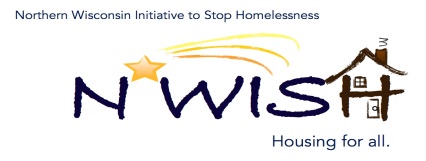 Via ZoomNovember 4, 2020 at 10:30AMMinutes prepared by Debbie BushmanMEMBERS PRESENT:		Debbie Bushman - Newcap				Erin Evosevich – Newcap				Shannon Metoxen – Newcap				Linda Norton – Newcap				Makenna Kalata – CE Newcap				Megan Cahill – Newcap				Erika Villacrez – Newcap				Ashley Durand – Forward Service Corporation				Michelle Arrowood – AVAIL				Angela Shields – Tri-County Council				Ginger Chrobak – NATH				Jackie Schmeider – Minocqua Salvation Army				Amanda Jahn – Salvation Army				Tammy Modic – NATH/Frederick Place				Beth Brunelli – OGJVAMC				Richard Holmstrom – OGJVAMC				Jennifer Allen – ICA				MEMBERS EXCUSED:		Amanda Aubry - Newcap				Bobbi Mashlan - NewcapOTHERS PRESENT:		Jennifer Allen – ICA				Leigh Polodna - WIBOSCOCReview and Approval of Minutes:  November minutes were reviewed.  Motion made to accept the minutes as printed by Tammy Modic, second by Erika Villacrez.  Motion passed.October Monthly PIT:   October monthly PIT was reviewed.  NATH -  has room for males and females.  4 moving into permanent housing.AVAIL – shelter census is lowTri-County – ½ fullSalvation Army – has not seen an influx of people needing motel vouchersNewcap Motel Voucher Program - noneAfter Hours Plan – Tammy Modic made a motion to approve Oneida & Vilas Counties After Hours Plan as printed, second by Erika Villacrez.  Motion carried.  Michelle Arrowood made a motion to approve Langlade County After Hours Plan as printed, second by Erika Villacrez.  Erika Villacrez made a motion to approve Forest County After Hours Plan as printed, second by Tammy Modic.  Motion carried.Collaborative Application Action Plan Completion:  Discussion took place about NWISH’s Collaborative Application and the plan to move forward with some tasks for the Action Plan.  Debbie reviewed the application with the membership.  The coalition decided to pick 3 items rather than the 2 required by the WIBOSCOC.  They are Open Invitation for New Members, Criminalization of Homelessness, and Performance & Strategic Planning:  Youth Needs.  The Action Plan was completed and submitted by Debbie.System Performance Measure Tool:   Leigh reviewed the tool with membership.  Because of technical difficulties she was unable to share it on the screen with everyone.Homelessness Prevention Update:  There are currently 4 housed in NWISH territory with 1 household looking for housing.  She is in need of units for large families.EHH Rapid Re-Housing and ESG CARES CV funding Update – Linda Norton introduced herself as the new Rapid Re-Housing Case Manager.  There are currently 4 housed in NWISH territory. Coordinated Entry Lead Update: Makenna reminded everyone that new residents in shelter should be referred to her for entry into the Coordinated Entry system.  She is working on cleaning up the prevention list.DV RRH Update: There are currently 5 housed in NWISH territory, 1 that is waiting for inspection, and 1 looking for a unit.  The case manager is struggling to get people to meet with her for enrollment into the program so she is offering to bring them food.Balance of State Updates: Michelle gave the BOS update. The Board of Directors met yesterday.  They are working on internally structuring thing differently, their strategic plan, committee involvement, chair and membership changes, stipend for homeless or formerly homeless to attend meetings, bylaw changes, and conflict of interest policies.Agency Updates & Future Presentations & Agenda Items:NATH-Stuff the Truck Event, 12/10 12-6 and Christmas Wish list is on websiteSalvation Army – Ringing bells (not Antigo), Flocking with Kettle Event (Rhinelander Salvation Army)Rhinelander Area Food Pantry – Last Farm to Family delivery tomorrow.WIBOSCOC – SSVF Application due February 5, DEHCR Consolidated Plan (HOME, CDBG, ESG, HOPWA, and HF funding) Comment period is open until 12/20FSC W2 – Eagle River and Crandon will be closing their offices at the end of the month.  They will staff have staff in each county once a month and are currently working on logistics.  Applicants can now apply through ACCESS now.The meeting adjourned at 11:46 a.m.If anyone has any suggestions for future presentation, agenda items, or anything that they would like to discuss for up coming meetings please email Debbie Bushman at debbiebushman@newcap.org. NEXT MEETING – February 3, 2021 at 10:30amVia ZoomTo keep up to date with everything homeless in Wisconsin, please sign-up for the Wisconsin Balance of State Continuum of Care newsletter at www.wiboscoc.org.